TECHNIKA 6 B  Jeśli masz w domu kartkę z bloku technicznego, super. Jeśli nie, może być ze zwykłego bloku lub ksero. Przygotuj dobrze zaostrzony ołówek i linijkę.Każdy rysunek techniczny ma ramkę i tabliczkę rysunkową (tabliczkę już poznałeś).Zadanie na dzisiaj: Na kartce z bloku technicznego, zwykłego lub ksero (bez kratki, linii itp.)  narysujesz ramkę dookoła kartki w odległości od brzegu kartki 5 mm.W dolnym prawym rogu, narysujesz tabliczkę rysunkową (taką jaką ostatnio rysowałeś
 w zeszycie) zgodnie z wymiarami z poprzedniej lekcji.Wypełnisz tabelkę ołówkiem, pismem technicznym (przypomnij sobie z poprzedniej klasy) wpisując swoje dane tzn. swoje imię i nazwisko, swoją klasę, ZSP2, sprawdził:  Agata Polit, 
nr rys 1, skala 1:1, tytuł : RYSUNEK TECHNICZNY.Pracujemy samodzielnie, na miarę swoich możliwości. Pamiętajcie - dopiero się uczycie, ma prawo coś nie wyjść, zawsze możesz poprawić. Rysunek powinien być czysty i staranny. Oryginał rysunku wkładamy do koszulki foliowej,  a koszulkę do zeszytu. Rysunki ocenię po powrocie do szkoły.przykładowe  materiały.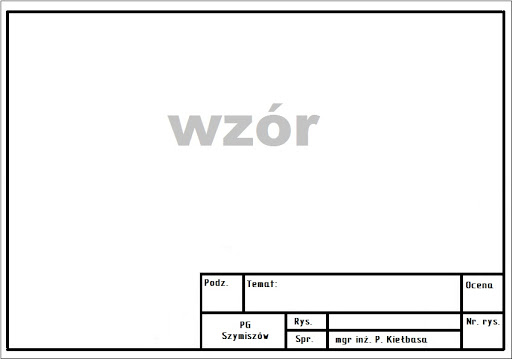 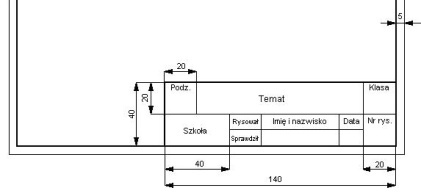 